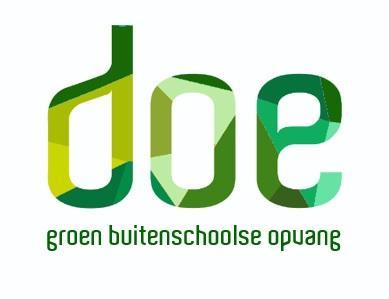 PedagogischbeleidsplanBSO DOEgroen2023/20251.VoorwoordVoor u ligt het pedagogisch beleidsplan van BSO DOEgroen, een democratische BSO in de Veldhoven. BSO DOEgroen is verbonden aan (basisschool) Democratisch Onderwijs Eindhoven (DOE040). De BSO-activiteiten vinden plaats binnen het schoolgebouw van DOE040 en in de eigen groene buitenplaatsen van de school. Met dit beleidsplan wil BSO DOEgroen ouders, gemeente, GGD en andere geïnteresseerden zoals nieuwe teamleden en medewerkers informeren over de pedagogische aanpak van BSO DOEgroen.In dit beleidsplan staat helder omschreven welk pedagogisch handelen in het beleid past en vanuit welke visie dit is ontwikkeld. Het doel van dit beleidsplan is niet alleen het inzichtelijk maken van kwaliteit, maar tevens een indruk te geven van de visie en ideeën van BSO DOEgroen over het werken met kinderen.Voor een juiste interpretatie van het pedagogisch beleidsplan is het van belang kennis te hebben over democratisch onderwijs, onze visie en onze aanpak. In dit pedagogisch beleidsplan wordt voor de contextverbreding verwezen naar het schoolplan waarin we het beleid van DOE040 hebben beschreven op het gebied van onderwijs.Voor de leesbaarheid worden in het beleidsplan de termen, ouders, teamleden, vakdocenten, medewerkers en mentoren gebruikt. Met ouders worden uiteraard ook verzorgers bedoeld. Onder medewerkers worden gediplomeerde en/of bevoegde pedagogische medewerkers verstaan. Met teamleden worden ondersteunende collega’s en de leiding bedoeld. Onder vakdocenten verstaan we de vakdocenten van DOE040 die als gastdocent activiteiten kunnen verzorgen. De mentor is degene die gedurende (minimaal) een jaar een vertrouwensrelatie aangaat met het kind, het op een coachende manier begeleidt en de gesprekken (beeldvormende gesprekken - BVG) voert met de ouders over de ontwikkeling van het kind.In dit document wordt een aantal keer verwezen naar de ‘Schoolkring’. Dit is een sociocratische kring die plaatsvindt tijdens schooltijd, maar omdat de afspraken en regels die daar worden afgesproken ook deels van toepassing kunnen zijn op de BSO, willen wij dit voor een compleet beeld benoemen. Waar ‘zij’ staat of de vrouwelijke vorm is gebruikt, kan ook ‘hij’ of de mannelijke vorm worden gelezen en andersom. Inhoud2. Inleiding BSO DOEgroen is een democratische BSO in de regio Eindhoven. BSO DOEgroen is verbonden aan (basisschool) DOE040 Democratisch Onderwijs. Een democratische school is een leergemeenschap gebaseerd op twee pijlers:Vrijheid: leerlingen leren zelfgestuurdGelijkwaardigheid: leerlingen kunnen meebeslissen over de invulling van de leeromgevingDaar gaat het om, kinderen leren zelf te ontdekken welke talenten zij hebben en hoe zij deze kunnen ontwikkelen, zodat zij het beste uit zichzelf en uit het leven kunnen halen. BSO DOEgroen sluit aan op basisschool DOE040 en is alleen toegankelijk voor leerlingen van DOE040. De BSO vindt plaats op de volgende tijden: De tijden van de BSO zijn aangepast aan die van de school. De school start om 9:00 uur en sluit af om 15:00 uur, om 16:00 uur gaat de school dicht en is er alleen nog BSO. De school en BSO zijn op woensdag gesloten. Later zal onderzocht worden om de BSO ook op woensdagen aan te bieden.De binnen- en buitenruimte van DOEgroen zijn onderdeel van de visie, waarbij kinderen leren met verantwoordelijkheden en risico’s om te gaan. Kinderen wordt aangeleerd elkaar aan te spreken en elkaar te helpen bij minder veilige situaties. Deze situaties en de manier waarop we kinderen aanleren om met de mogelijke risico’s om te gaan, hebben we beschreven in ons beleid Veiligheid & Gezondheid. Ouders zijn een belangrijke partner binnen de democratische werkwijze. Ouders kiezen bewust voor het democratische concept en onderstrepen deze. Onze ouders zijn dan ook actief betrokken bij de school en de BSO. Zo denken zij mee over het beleid Veiligheid & Gezondheid en het pedagogisch plan, vormen zij samen de Ouderkring en daarnaast de oudercommissie. Bij DOEgroen combineren we momenteel de basisschool met de BSO (4-13 jaar). 2.1. Visie & missie De visie van BSO DOEgroen kan als volgt worden omschreven: BSO DOEgroen is een unieke plek waar kinderen zich in veiligheid kunnen ontwikkelen tot een compleet individu. De nadruk ligt hierbij op spelen en ontspannen. Vanuit dat vertrekpunt kijken we ook naar de talenten van kinderen, waarbij we de kinderen zo veel mogelijk faciliteren. De BSO wordt door kinderen en medewerkers vormgegeven op basis van gelijkwaardigheid. Een inspirerende omgeving waar uniciteit en authenticiteit gevierd worden en passie voorop staat! Dit realiseren we door: Het creëren van een levensechte speelomgeving; veel aandacht te geven aan het waarborgen van de fysieke en emotionele veiligheid van alle betrokkenen; te werken met gepassioneerde medewerkers en vakdocenten; een warme, sfeervolle omgeving te creëren. Kortom: een fijne plek om te zijn! Het is onze missie dat naast de kinderen van DOE040 er steeds meer kinderen in de regio Eindhoven en omstreken kunnen genieten van een BSO met als inslag een vernieuwende, democratische werkwijze. Dit doen wij onder andere door een inspiratiebron te zijn voor een ieder die met kinderopvang te maken heeft. 2.2. Achtergrond democratisch onderwijs Hoewel de BSO een zelfstandig bedrijfsonderdeel is van DOE040, is het goed om kennis te hebben van de vernieuwende werkwijze van de basisschool waar de BSO het pand mee deelt. Alle informatie over basisschool DOE040 kan gelezen worden in het schoolplan op de website.3.Werken vanuit de sociocratieDOE040 en DOEgroen werken vanuit de sociocratie. Dit is onze manier om de school en de BSO te besturen, besluiten te nemen en conflicten op te lossen. De sociocratie vult de democratische principes, die inspraak moeten geven aan het individu, op een bijzondere manier in. Sociocratie staat voor ‘gelijkwaardigheid’ en ‘met consent genomen besluiten’, met als resultaat: balans. Consent betekent: geen overwegend beargumenteerd bezwaar. Er wordt altijd besloten op basis van consent. Als je consent geeft, ben je bereid en in staat om een besluit uit te voeren.  Iedereen moet zijn consent kunnen geven aan de beslissing die genomen wordt. Het kan nog steeds zijn dat je het er niet (helemaal) mee eens bent, maar omdat je geen zwaarwegend, beargumenteerd bezwaar meer hebt, kan je toch akkoord gaan. Dit is niet te verwarren met een vetorecht, waarbij één persoon of partij zonder opgaaf van redenen de beslissing kan blokkeren. We hebben het hier echt over het recht om te argumenteren. Overigens heb je ook altijd het recht om later alsnog bezwaar te maken tegen het genomen besluit, waardoor deze opnieuw in overweging wordt genomen en een genomen besluit dus ook altijd veranderd of teruggedraaid kan worden. Besluiten zijn daardoor niet star en inflexibel, maar bewegen mee met de groei en ontwikkeling van de organisatie.In eerste instantie kan het lijken dat besluiten die op deze manier genomen worden omslachtiger zijn. De ervaring leert dat het nemen van het besluit soms iets langer duurt, maar dat er vervolgens een gedragen besluit ligt dat iedereen wil uitvoeren. Daarmee wordt de uitvoering efficiënter en hoeft er minder vaak teruggekomen te worden op genomen besluiten, omdat heel helder is geworden hoe en waarom dit besluit genomen is. De grootste waarde zit in het proces en niet in het besluit zelf. 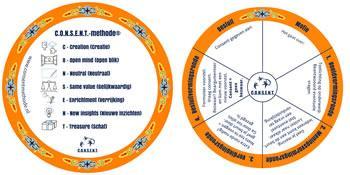 De CONSENT-methode®De CONSENT-methode® is ontwikkeld door Baudy Wiechers. Zij is betrokken geweest bij de oprichting en doorstart van meerdere democratische scholen in Nederland, en heeft haar ervaring met SKM (Sociocratische Kringorganisatie Methode) omgezet in een doorontwikkelde CONSENT-methode®, waar onder andere ook de principes van Thomas Gordon (‘luisteren naar kinderen’) in zijn meegenomen. Alle vaste teamleden van DOE040 en DOEgroen zijn door een opgeleide trainer getraind in de CONSENTmethode® Voor meer informatie over de CONSENT-methode® verwijzen we naar de website. Dat DOE040 en DOEgroen volgens de sociocratie werken is tevens vastgelegd in de statuten van de stichting, die zijn in te zien via onze website.3.2. Communiceren met respectBinnen de BSO komen de waarden van de sociocratie op allerlei terreinen terug. Zowel in de organisatie, de structuur maar ook in de communicatie wordt gewerkt vanuit de sociocratie. Met respect en gelijkwaardigheid als basis wordt er in kringen met elkaar gesproken. Er is altijd een gespreksleider die de agenda en de orde van de kring waarborgt. De leden van de kring wordt gevraagd de gespreksleider te ondersteunen in haar taak. Kenmerkend voor een sociocratisch overleg is het spreken in rondes waarbij niemand voor haar beurt spreekt en het besluit met consent genomen wordt. Deze werkwijze en houding is de basis voor onze cultuur in zowel school als bij de BSO en wordt in alle communicatie ingezet. Zowel medewerkers als kinderen zijn hier aan gewend. Deze vorm van communiceren is geïnspireerd door en vergelijkbaar met het systeem van geweldloos communiceren van Gordon.  4.De vier pedagogische doelenVoor de pedagogische onderbouwing van de Wet kinderopvang en de bijbehorende toelichting, is gekozen voor de vier basisdoelen van professor J.M.A. Riksen-Walraven. Volgens de professor zijn genoemde doelen overigens toepasbaar in elke opvoedingssituatie. De vier basisdoelen zijn: Het bieden van een gevoel van emotionele veiligheid.Gelegenheid bieden tot het ontwikkelen van persoonlijke competenties.Gelegenheid bieden tot het ontwikkelen van de sociale competenties.Kinderen gelegenheid bieden om zich normen en waarden, de cultuur van een samenleving eigen te maken.Deze basisdoelen zijn eenvoudig te vertalen naar de volgende toetsvragen: Heeft een kind het naar zijn zin? Heeft een kind iets geleerd dat zinvol is voor hem? Heeft een kind met andere kinderen gespeeld? Heeft een kind geleerd op een sociale en respectvolle wijze met anderen om te gaan? Rol teamledenEen teamlid van DOE040 en BSO DOEgroen is meer een begeleider of mentor dan een helper of leerkracht. Zij zorgt ervoor dat haar handelen en attitude gestoeld is op de vier basisdoelen. Ze observeert en luistert goed naar de kinderen, zowel individueel als de hele groep. Als ze zelf meespeelt, laat ze de regie bij de kinderen en speelt ze mee of is ze gast. Kinderen zien en leren van elkaar en van de groep. Het teamlid stimuleert en observeert en gaat er niet meteen op af als het niet zo goed gaat, maar geeft kinderen eerst de ruimte om zelf een oplossing te vinden. Het teamlid laat de kinderen binnen de mogelijkheden zelf kiezen wat ze willen doen, hiermee stimuleert ze hun zelfvertrouwen en zelfstandigheid. Als de kinderen er zelf voor kiezen om lekker te luieren door in een boekje te bladeren, te kleuren of naar buiten te staren, dan is dat prima. Als de kinderen liever iets actiefs willen doen, dan is dat ook prima. Hierbij houdt het teamlid ook goed in de gaten dat de wat ‘rustigere’ kinderen niet worden ondergesneeuwd door de ‘dominantere’ kinderen. 4.1. Het bieden van een gevoel van emotionele veiligheid Jonge kinderen moeten zich veilig en beschermd voelen. Als een kind zich onveilig voelt, zijn de basiselementen van het kind zoals nieuwsgierigheid en de drang tot ontdekken in het geding. Het kind staat niet open voor spelmaterialen of het leren van vaardigheden. Alle energie gaat dan zitten in de stress en het op zijn hoede zijn. Zich veilig voelen is een basisbehoefte. Het gevoel van veiligheid in de BSO wordt gefaciliteerd door de groepsleiding, de ruimte/omgeving en het contact met andere kinderen. Wij bieden kinderen een gevoel van emotionele veiligheid door: Het aanbieden van een consequente en integrale sociocratische aanpak van BSO en school: De BSO vindt plaats in hetzelfde pand en (buiten)ruimtes als de school. Kinderen zijn bekend terrein;Een aantal teamleden van de school (leerkrachten en evt stagiaires) werken tevens door op de BSO, maar scheiden hierbij goed hun rol als leerkracht van die van pedagogisch medewerker; Veel bekende gezichten, want de kinderen maken gebruik van zowel de basisschool als de BSO;Dezelfde regels, kaders, methodes en principes worden gebruikt en gehandhaafd; De mogelijkheid om dagelijks ‘situaties’ over andere kinderen in te brengen en te bespreken in de Bemiddelingskring (zie hieronder).Geweldloze communicatie;Sociocratie;Constructief oplossen van conflicten; Dat elk kind wordt gezien, gehoord, gekend, geaccepteerd, gerespecteerd en gewaardeerd; Dat elk kind weet dat hij mag zijn wie hij is en er toe doet omdat ieders stem meetelt;Het werken met een brevetten systeem voor meer zelfstandigheid. 4.1.1 Emotionele Veiligheid - Bemiddelingskring Emotionele veiligheid heeft te maken met je fijn voelen in een omgeving. Jezelf kunnen zijn op leuke en minder leuke momenten en al je emoties vrijuit kunnen tonen. Maar ook: weten wat de regels van de groep zijn en een duidelijke structuur hebben om mee te werken. Weten wat de veilige kaders zijn, geeft juist ook ruimte voor vrijheid en eigen verantwoordelijkheid. Mits je natuurlijk altijd de bestaande kaders en regels ter discussie kunt stellen. Dat laatste is goed gewaarborgd binnen de sociocratie. Ieder kind kan altijd alles binnen de BSO ter discussie stellen. Samen wordt dan gekeken of de bestaande regels nog voldoen en eventueel worden nieuwe afspraken gemaakt, waar iedereen consent mee kan gaan. Natuurlijk kan er een situatie ontstaan waarbij een kind zich onveilig voelt. Dit kan bijvoorbeeld zijn door toedoen van een ander kind (onbewust of bewust; pestgedrag). Als de situatie niet ter plekke kan worden opgelost, dan kan het kind een situatie indienen bij de Bemiddelingskring (BMK). Iedere dag rond 12:00 uur heeft deze kring zitting en worden de ingediende zaken behandeld. We hebben er inmiddels voor gekozen om bij voorkeur pas de volgende dag een probleem aan te pakken in de BMK. De emoties even laten zakken, een nachtje erover slapen doet soms wonderen. Desgewenst kan er ook tijdens BSO-tijd een BMK georganiseerd worden. In het kader van de emotionele veiligheid benoemen we nog specifiek hoe we omgaan met emoties en problemen / uitdagingen bij de kinderen. Sociocratie leert hoe je op een gelijkwaardige manier met de (soms sterke) emoties en problemen van en tussen kinderen kunt omgaan. Door te zoeken naar de verbinding met de kinderen, emoties te (h)erkennen, te luisteren (zonder adviseren of beoordelen etc.) maar de verantwoordelijkheid voor het oplossen van het ‘probleem’ bij het kind zelf te laten, leren kinderen hoe ze iets kunnen leren accepteren of oplossen. De Gordon-methode zit grotendeels ook verwerkt in de CONSENT-methode® trainingen. Op BSO DOEgroen hanteren wij geen systemen voor belonen of straffen. 4.1.2 Coachen vanuit sociocratie Sociocratie leert ons om op een goede manier te communiceren met de kinderen. Gelijkwaardigheid en wederzijds respect staan centraal. Als er problemen zijn, lossen we die samen op. Het uitgangspunt van de sociocratie is gelijkwaardigheid. Kinderen zijn, net als hun ouders, individuen met eigen wensen en een eigen inbreng. Als begeleider kun je het meest effectief opvoeden als je: Zo goed luistert naar het kind dat je hem ook echt begrijpt; Praat op een manier die het kind kan begrijpen;Conflicten oplost op een manier dat niemand verliest; Zodanig afspraken maakt dat iedereen zich eraan houdt; Constructief omgaat met verschillen in waarden. Resultaten: Als we op deze democratische manier opvoeden en begeleiden, dan heeft dat de volgende resultaten:De ouder/begeleider en het kind krijgen meer zelfvertrouwen; Er is meer begrip voor elkaar; Er heerst een betere sfeer in huis en in de BSO; Er zijn minder conflicten; Als er conflicten zijn, dan kunnen die beter opgelost worden; Het kind krijgt meer verantwoordelijkheidsgevoel; Er zijn meer positieve gevoelens.Bij onenigheden tussen de kinderen treden de teamleden op als mediator maar nooit als scheidsrechter. Hierdoor ontwikkelen de kinderen tevens sociale vaardigheden die ze nodig hebben om problemen op te lossen. We leren de kinderen zich in elkaars perspectief te plaatsen. Problemen kunnen ook binnen de diverse kringen besproken worden. Kinderen krijgen daar de gelegenheid om zelf afspraken te maken met elkaar. Door dit proces ervaren kinderen hoe het is om verantwoordelijkheid te nemen waar het gaat om hun eigen ontwikkeling en de ontwikkeling en klimaat van de BSO. Kinderen leren zo evenwichtige keuzes maken. Door het gedrag van de teamleden zal een kind zich gewaardeerd voelen. Hoe teamleden dit bewerkstelligen is zeer persoonlijk. Wel is er met de teamleden afgesproken gebruik te maken van geweldloze communicatie, de ik-boodschap en wordt er aandacht besteed aan het herkennen en voorkomen van pesten, intimideren, agressie en vooroordelen.4.1.3. Wennen vanaf 4 jaar en als je nieuw bentEr zijn twee situaties die zich voordoen;Kinderen starten eerst op school en pas na een bepaalde periode gaan ze gebruikmaken van de BSO.Kinderen starten op school en ook direct bij de BSO.Kinderen die nieuw zijn op school, en dus ook bij BSO DOEgroen, moeten wennen. Dit wenproces wordt geleidelijk opgebouwd en verloopt grotendeels via de school in samenspraak met ouders en kind. Tijdens dit wenproces krijgen ouders en kind een rondleiding, worden de regels nog kort doorgenomen en worden vragen beantwoord. Daarna gaan ouders naar huis en start het kind zijn dag met de ontvangst, waarin hij wordt voorgesteld aan de andere kinderen. Het wennen is een individueel traject. Het ene kind kan direct volledig meedraaien, het andere kind heeft wat meer tijd nodig om te wennen. Over het algemeen kunnen kinderen vanaf vier jaar instromen in de BSO zodra ze daar aan toe zijn. Dit in overleg met de ouders. Met de ouders wordt ook afgesproken dat zij telefonisch goed bereikbaar zijn als het toch te veel blijkt te zijn voor het kind. Tijdens de overdracht wordt de dag geëvalueerd met ouders en het kind.Uiteraard krijgen nieuwe kinderen indien nodig extra begeleiding van de teamleden én de andere kinderen. De eerste dagen kan het nieuwe kind gekoppeld worden aan een ‘maatje’. Dit is een kind dat heeft aangegeven het leuk te vinden om nieuwe kinderen wegwijs te maken in de BSO. Hij of zij is dan het eerste aanspreekpunt voor het nieuwe kind en neemt het nieuwe kind de eerste dag(en) een beetje op sleeptouw, totdat de vaste routines van de BSO een beetje duidelijk zijn.4.2. Het bevorderen van de persoonlijke competentie Het aanbieden van uitdagende spelvormen, methodieken en speelmaterialen stimuleren de persoonlijke ontwikkeling van een kind. Met persoonlijke competenties wordt gedoeld op brede persoonskenmerken zoals veerkracht, zelfstandigheid, zelfvertrouwen, flexibiliteit en creativiteit. Deze competenties stellen een kind in staat om allerlei typen problemen aan te pakken en zich aan te passen aan veranderende omstandigheden. Hierbij komen zelfvertrouwen en voor zichzelf zinvol bezig zijn om de hoek kijken. Het leren van taal, de motorische ontwikkeling en cognitieve vaardigheden zijn hier voorbeelden van. Wij bevorderen de persoonlijke competentie van de kinderen door: Het stimuleren van de cognitieve ontwikkeling; Het stimuleren van de taalontwikkeling; Stimuleren van (senso)motorische ontwikkeling;Begeleiden van de creatieve ontwikkeling;Herkennen en omgaan met eigen mogelijkheden; Omgaan met conflicten; Leren samenwerken; Zelf kiezen en keuzes maken.4.2.2. Persoonlijke begeleiding door de mentor Als het kind na de proef- en wentijd definitief gaat starten bij de BSO, dan kiest een van de mentoren om mentor te zijn voor het kind. Het kind kan in de ORK (Ontwikkel Reflectie Kring) zelf een motie indienen met de vraag voor een andere mentor als er geen match is vanuit het kind. Daarna wordt zowel mondeling als via HaiHo (kind-volgsysteem) gecommuniceerd met ouder en kind wie de mentor is van het kind. Onze mentoren bouwen een vertrouwensband op met hun mentorkinderen en signaleren als eerste eventuele problemen. Ook collega’s kunnen bij hen terecht voor collegiaal overleg bij vragen. Eens per jaar op 1 oktober is er een nieuwe indeling van kinderen en mentoren. Uiteraard kan tussentijds altijd een verzoek gedaan worden voor het wisselen van mentor. We vinden het belangrijk dat er een goede klik is tussen het kind en de mentor, maar ook dat het periodiek wisselt. Daarnaast hebben onze teamleden verschillende vaardigheden en achtergronden. Behalve een goede klik tussen mentor en kind, wordt er ook gekeken welke vaardigheden en kwaliteiten de mentor nodig heeft om het kind goed te kunnen begeleiden en coachen. Als het kind interesse heeft in techniek, zal de ene teamlid misschien beter passen bij het kind dan een andere. Regelmatig vindt er een (informeel) coachings-(mentor)gesprek plaats tussen kind en mentor. Voor de duidelijkheid: kinderen hebben zo veel mogelijk dezelfde mentor op zowel school als de BSO en mentorgesprekken kunnen zowel in schooltijd als in BSO-tijd plaatsvinden. Een mentor/coachgesprek bestaat onder andere uit de volgende onderdelen en vragen: Aankomstronde (hoe voel je je, hoe is het met je, wil je hier iets over kwijt?); Hoe staat het met de activiteiten die je volgt. Heb je nog iets nodig?Word je weleens gepest, pest je zelf weleens een ander kind, zie je dat er gepest wordt en durf je dat dan aan iemand te gaan vertellen?Weet je het verschil tussen klikken en je zorgen maken over iemand? En dan, afhankelijk van het kind en de situatie die speelt op dat moment: Kwaliteitenspel (waar ben je goed in, wat vind je leuk?) welke wensen heb je en hoe werk je daaraan;spreken over gedrag; spreken over sociale interactie / samenwerking met anderen;andere punten die op dat moment aan de orde zijn.Slotronde (is het gegaan zoals je verwacht had, wil je nog iets kwijt?). Door te werken aan de hand van een vaste opzet kunnen de mentoren hun kinderen helpen om nieuwe stappen te zetten in hun ontwikkeling. 4.2.2. Stimuleren van de cognitieve ontwikkelingSpelen en bezig zijn, is leren voor kinderen. Het kind leert onder meer door voorbeeld en nabootsing. Door allerlei dagelijkse gebeurtenissen te bespreken, ontstaat ordening binnen de wereld van het kind. De teamleden overleggen over allerhande situaties gedurende de dag. Het teamlid legt daarbij uit, benoemt de dingen en nodigt de kinderen uit om dingen zelf te verwoorden. Regelmatig doet het teamlid een beroep op het vermogen van de kinderen om oplossingen te zoeken voor problemen. Ook vraagt zij de kinderen om mee te denken met de invulling van de BSO-middag. Kinderen ontdekken de wereld om zich heen spelenderwijs. Wij bieden onze kinderen verschillende materialen aan om mee te werken en te spelen. De materialen worden veelal in verschillende hoeken en aantrekkelijk aangeboden, zodat de kinderen deze zelf kunnen pakken. Zo hebben wij: Diverse materialen om bijvoorbeeld winkeltje te spelen (kassa’s, geld, boodschappen, etc.); Duurzame bouwmaterialen van bijvoorbeeld, hout, compleet met rails en treinen; Constructiemateriaal afgestemd op leeftijd: Duplo, Knex, Lego, Kapla etc. ;Veel divers knutselmateriaal, schaartjes, kurk, vilt, lijm, papier, stof, handwerken;Studentenlaptops en tablets waar kinderen educatief op mogen – uitzoeken/research; Verkleedkleren in de huiselijke hoek (kleed op de grond, kisten, krukjes, kussens,, (boerderij)dieren etc.); Een bibliotheekhoek met diverse boeken. Sprt- en spelmaterialenPuzzels, (gezelschaps)spelletjes, boeken lezen, aan projecten werken en knutselen stimuleren het denkvermogen. Ook voorleesboeken en (seizoens)thema’s spelen hierbij een rol. Het helpt het kind bij het waarnemen, ordenen en sorteren van het leren. Dat een kind zelfstandig oplossingen leert bedenken voor problemen is van groot belang voor de verstandelijke ontwikkeling. Dat gebeurt als ze bijvoorbeeld zelf een conflict probeert op te lossen of met een project bezig is. 4.2.3. Taalontwikkeling De voertaal bij BSO DOEgroen is Nederlands. Alle teamleden, medewerkers en kinderen spreken uitsluitend de Nederlandse taal en zijn een voorbeeld voor de kinderen. Zij spreken woorden goed uit, letten er goed op of de kinderen juiste zinsvormen gebruiken en praten veel met de kinderen. Voor kinderen die thuis weinig Nederlands horen is het des te belangrijker dat er op andere plaatsen, zoals op school en de BSO een goed taalaanbod is en dat zij daardoor de gelegenheid krijgen om zo hun Nederlands te ontwikkelen. BSO DOEgroen biedt een continuïteit aan taal aan, De school en de BSO zijn immers 48/46 weken per jaar geopend. Alle medewerkers spreken goed Nederlands.Verder is het beleid van DOEgroen erop gericht om in plaats van te corrigeren, zo veel mogelijk op de juiste wijze te spreken. Eventueel met een uitbreiding in het antwoord te herhalen. Kinderen voelen zich dan bevestigd en zullen de correcte vorm makkelijker overnemen. 4.2.4. Stimuleren van (senso)motorische ontwikkeling De motorische ontwikkeling heeft betrekking op het leren bewegen en is in te delen in grove en fijne motoriek. Bij grove motoriek gaat het om grote lichamelijke bewegingen zoals rollen, lopen, dansen, balanceren, springen, et cetera. Bij fijne motoriek gaat het om de handmotoriek en andere (kleine) bewegingen zoals spreken en het bewegen van de ogen. Een goede motoriek is een belangrijke voorwaarde om samen te kunnen spelen. Voor de fijne motoriek bieden we diverse handwerkactiviteiten aan, passend bij de vaardigheid. Te denken valt aan breien, haken, borduren e.d. Voor de sensomotoriek hebben we een voelkast ontwikkeld maar ook het spelen met zand en water (zowel binnen als buiten mogelijk) helpt in deze ontwikkeling. Motorische vaardigheden worden al geoefend in spontaan spel. Dat geldt zeker voor bewegingsspel, waarbij kinderen rennen, klimmen, springen, rollen, duwen, fietsen, etc. Maar ook het bouwen van torens vereist (naast concentratie) een goede oog-handcoördinatie en een goede fijne motoriek, evenals activiteiten als tekenen en knutselen. Daarnaast organiseert DOEgroen bewegingsactiviteiten die aansluiten bij de motorische vaardigheden van de kinderen, zoals dansen, hoepelen, balspelen, yoga, gym etc. Bewegingsactiviteiten hebben betrekking op de lichaamsoriëntatie, ruimtelijke oriëntatie, tijdsoriëntatie én grove of fijne motoriek. Bij het organiseren van spel- en bewegingsactiviteiten houden we dus niet alleen rekening met de beschikbare ruimte, maar ook met de leeftijd van de kinderen. We hebben verschillende buitenspeelmaterialen zoals ballen, skelters, fietsjes,  zandbakspeelgoed en natuurlijke materialen die voorhanden zijn.4.2.5. Begeleiden van de creatieve ontwikkeling Door het kind kennis te laten maken met verschillende materialen zoals zand, klei, verf, ecoline, hout, metaal etc. stimuleert DOEgroen de creativiteit. De kinderen kunnen zich vrij uitleven. Ook verven, plakken, tekenen en kleuren behoren tot de mogelijkheden. De teamleden prikkelen de fantasie van de kinderen door ze te laten experimenteren met verschillende materialen. Vooral de fijne motoriek en het concentratievermogen worden zo geactiveerd. Kinderen hebben niet alleen een frisse kijk op de wereld, ze barsten ook nog eens van de fantasie en creativiteit. Vooral jonge kinderen worden daarbij (nog) niet tegengehouden door het idee dat iets niet mooi kan zijn of dat het niet goed is. Ze worden geboren met het vermogen om te vragen, te dromen en zich te verwonderen. Alles kan en dat is goed. Of het nu gaat om (toneel)spelen, dansen, zingen, muziek maken, knutselen, tekenen of schilderen. De kinderen mogen zelf bepalen wat ze doen en een groot (veilig) deel van het materiaal is op kindhoogte beschikbaar. We bieden de volgende muziekinstrumenten aan: piano, gitaar, keyboard, trommels, sambaballen en andere kleine instrumenten, waarmee we muziek kunnen maken. 4.2.6. Omgaan met eigen mogelijkheden De teamleden stimuleren en activeren kinderen in het onderzoeken van hun eigen mogelijkheden, zodat kinderen (en hun ouders) merken dat zij veel meer kunnen dan zij misschien dachten. Door rekening te houden met het individuele ontwikkelingsniveau van elk kind en de kinderen in hun waarde te laten, geven de teamleden het signaal af dat zij vertrouwen hebben in wat het kind kan. Kinderen worden daarom nooit met elkaar vergeleken, want de ontwikkeling van het ene kind is namelijk geen maatstaf voor het andere kind. Dit geldt natuurlijk niet alleen voor de cognitieve en motorische ontwikkeling, maar ook voor de sociale ontwikkeling. Kinderen die aan hebben getoond goed om te kunnen gaan met de eigen mogelijkheden, krijgen meer vrijheden, verantwoordelijkheid en zelfstandigheid. Zie paragraaf ‘7.1 brevetten voor meer zelfstandigheid en vrijheid’ voor meer informatie. 4.2.7. Omgaan met conflicten Indien er een conflict bestaat, is het goed om te laten zien dat het kind het probleem ook zelf kan oplossen. Kinderen hebben vertrouwen in hun eigen mogelijkheden wanneer ze ervaren dat ze met bepaald gedrag ruzies oplossen of van een onveilige situatie een veilige weten te maken. Als er te snel ingegrepen wordt of moeilijke situaties voorkomen worden, missen de kinderen de mogelijkheid om te ervaren dat hun eigen gedrag invloed heeft op (de gevolgen van) een situatie. Dagelijks kunnen kinderen hun eigen ‘situatie’ inbrengen bij de Bemiddelingskring. Hier worden conflicten besproken en uitgesproken. Er wordt uitgesproken ‘wat kan ik doen om deze situatie te verbeteren, op te lossen, te voorkomen. Als laatste wordt vastgesteld of er nog een actie nodig is. ‘We maken de dingen weer rond’ zeggen we bij DOE.  4.2.8.Stimuleren intrinsieke motivatie en zelfvertrouwen Keuzes maken hoort bij het leven. Door de snelle samenleving waarin we wonen krijgen jonge kinderen steeds meer keuzes voorgeschoteld. Op de BSO is het ook niet anders. We stimuleren zelfvertrouwen, een Growth Mindset en eigen initiatief door kinderen positief te benaderen door bijvoorbeeld te zeggen: “Wat knap dat je probeert om zelf je veters te strikken.” of “Wat heb je mooie kleuren gebruikt. Je hebt hard gewerkt. Ik kan zien dat je geoefend hebt.” Door een kind een gepaste knuffel te geven, hen aan te halen, een aai over de bol te geven of complimenten te geven in relatie tot het proces, laten we hen zien dat je met kleine stapjes ver kunt komen. We waarderen de inspanning en dus niet het doel. Dus: ‘’Het is knap dat je dat probeert.’’ In plaats van: ‘’Doe dat maar niet, dat kun jij nog niet.’’ of: “Zou je dat wel kiezen?” Juist door fouten te maken kunnen kinderen leren. Soms worden er minder goede keuzes gemaakt en samen met het teamlid wordt de keuze en het resultaat dan geëvalueerd. Het kind bouwt zelfvertrouwen op doordat de teamleden achter het kind staan en als het niet meezit, ook troost biedt. Niet (alleen) het eindresultaat, maar JUIST het proces wordt gewaardeerd en gecomplimenteerd. Uiteraard is het aan de teamleden om de kinderen kaders te blijven bieden waarbinnen zij op een veilige manier de wereld om zich heen kunnen verkennen. Soms zal een teamlid daarom aangeven dat zij het niet verstandig vindt om al met bepaalde materialen te spelen die concreet een gevaar kunnen opleveren (kleine stukjes voor jonge kinderen bijvoorbeeld).4.2.9. Zelf kiezen Een democratische BSO staat voor spelen met intrinsieke motivatie door middel van zelfsturing. De kinderen kunnen alle middelen gebruiken die de BSO hiervoor ter beschikking stelt. De Schoolkring heeft de beschikking over een budget voor school- en BSOmiddelen, excursies en inhuur vakdocenten. Kinderen kunnen een motie indienen voor de aanschaf van extra of bijzondere materialen als ze die nodig hebben. Als school en BSO proberen wij de aangeboren nieuwsgierigheid die alle kinderen van nature hebben zo veel mogelijk te faciliteren en aan te vullen.4.3. Het bevorderen van de sociale competentie van kinderen Basisvoorwaarde voor een in algemene zin gunstige ontwikkeling van elk kind is een goede sociaal emotionele ontwikkeling. Voor deze ontwikkeling is het belangrijk dat kinderen zich veilig en geborgen voelen. Bij DOEgroen wordt er alleen met vaste teamleden en mentoren  gewerkt. De mentoren en kinderen bouwen samen een vertrouwensband op die de basis vormt voor het sociaal en emotioneel welbevinden op de groep. Door positief in te gaan op gevoelens als blijdschap, verdriet, woede, angst en onverschilligheid, stimuleert DOEgroen de ontwikkeling van het leren kennen van de eigen gevoelens, het hiermee om kunnen gaan en het (durven) tonen van deze gevoelens aan anderen. De gevoelens van een kind worden serieus genomen, er wordt geluisterd en meegeleefd. De teamleden denken vanuit het kind en laten merken dat ze het kind begrijpen. Samen gezelschapsspelletjes doen bevordert de ontwikkeling van sociaal gedrag. Ook worden kinderen die altijd alleen spelen gevraagd om mee te doen, zodat ze ontdekken dat samen spelen ook iets toevoegt. In de bibliotheekhoek hebben we veel verschillende soorten (gezelschaps)spellen en de kinderen kunnen deze gemakkelijk pakken. 4.3.1. Uitbreiden van de sociale relaties Kinderen zijn geneigd om vooral te spelen met bekenden zoals broertjes, zusjes, klasgenoten en andere bekenden. DOEgroen biedt ook een andere sociale context aan waar kansen liggen voor vriendschappen en het ontwikkelen van andere rollen / verhoudingen. Belangrijk is vooral dat kinderen zich als individu ontwikkelen en met elkaar leren omgaan in een groep. Ze worden zich bewust van sociale verhoudingen en ontwikkelen een sociale identiteit. Daarnaast worden vriendschappen ontwikkeld. Zie hiervoor ook de beschrijving van ons Open deur beleid, hoofdstuk 6.5.1.4.3.2. Zelfredzaamheid en zelfstandigheid Bij BSO DOEgroen wordt de sociale competentie voor een groot deel bevorderd door de manier waarop de school en de BSO worden georganiseerd. Beslissingen binnen de BSO worden vanuit de sociocratie genomen. Zie ook hoofdstuk 3 ‘Werken vanuit de sociocratie’. In de bijeenkomsten binnen de organisatie kom je dit concreet tegen: De agenda wordt gezamenlijk gemaakt door het indienen van moties. Hierdoor worden al dingen besproken, waardoor het meest belangrijke deel goed naar voren komt;Er wordt gewerkt in spreek-rondes, zodat iedereen de tijd heeft om te praten en er de ruimte is om echt naar anderen te kunnen luisteren.;We hanteren een gesprek etiquette, waardoor zelfs de meest rustige, introverte en stille kinderen aan het woord komen;Je mag van mening veranderen, door de nieuwe inzichten en informatie die anderen naar voren brengen; Sociocratie betekent niet dat iedereen overal over meebeslist. Mensen beslissen alleen mee over datgene waar ze direct bij betrokken (willen) zijn. Ook beslist niet iedereen mee over de uitvoering van alles. Je geeft je vertrouwen en mandaat aan de gekozen personen dat zij de dingen regelen zoals het voor de BSO of binnen de bepaalde taak goed is. De uitvoering is aan hen.4.4. Het bevorderen van socialisatie door overdracht van waarden en normenEr zijn veel (ongeschreven) regels in de maatschappij, zo ook binnen DOEgroen. Kinderen mogen niet slaan, spugen, een ander pijn doen, je moet delen en samen spelen, je moet op je beurt wachten, eerlijk zijn, je inleven in een ander en zo verder. Door uitdagende methodes aan te bieden, kunnen deze regels meegegeven en toegepast worden. Spelenderwijs krijgen kinderen de cultuur van de groep mee. Tijdens het eten leren de kinderen dat ze op elkaar moeten wachten met eten. De groepen laten kinderen kennismaken met grenzen, normen en waarden en met de gebruiken en omgangsvormen in de samenleving. Het is heel belangrijk om duidelijk en geduldig uit te leggen waarom iets niet mag en hoe het dan wel moet. Een kind moet ook fouten mogen maken, dan komt het tenminste tot een eigen waardeoordeel. De socialisatie door overdracht van waarden en normen geven wij vorm met burgerschap en sociale integratie. Sociale integratie leer je in de maatschappij zelf. Hoewel een BSO gemeenschap min of meer een afspiegeling is van de maatschappij (wij weigeren bijvoorbeeld geen kinderen op grond van geloofs- of levensovertuiging) biedt deze gemeenschap niet altijd optimale kansen om burgerschap vorm te geven. De maatschappij zelf is hiervoor de beste plek. De school en de BSO houden dus niet op bij het hek. Wij proberen zowel de wereld buiten de organisatie “binnen te halen” als “de wereld buiten” te benutten. Wij willen nadrukkelijk onderdeel zijn van de gemeente waartoe wij behoren. Indien vanuit de gemeente activiteiten worden georganiseerd ter bevordering van het welzijn van de burgers, kunnen wij participeren. DOEgroen of school organiseert regelmatig activiteiten waar kinderen aan deel kunnen nemen, zoals bijvoorbeeld een uitje naar een (klim)bos, het verkeersexamen of een museum.4.4.1. Multiculturele samenleving Bij cultuur gaat het niet alleen om afkomst (of huidskleur), maar ook om taal, godsdienst, waarden, gewoonten en normen. DOEgroen onderstreept het belang van de verschillen die op cultureel gebied in de samenleving aanwezig zijn. “De samenleving” is een breed begrip, maar je voorbereiden op verschillen kan ook in het klein. Als wij de verschillen tussen kinderen accepteren en waarderen en hen niet willen veranderen in iets wat ze niet vanuit zichzelf zijn, zullen zij de verschillen tussen henzelf en andere mensen ook accepteren, waarderen en anderen niet willen veranderen. Wij vinden dit de beste voorbereiding die ze kunnen krijgen op een multiculturele samenleving. Kinderen krijgen de ruimte om hun eigen pad te volgen en een ontwikkeling door te maken zoals het goed is voor henzelf. Als richting zijn wij een algemeen bijzondere BSO. Er worden geen kinderen op de BSO geweigerd op grond van hun geloofs- of levensovertuiging. Discriminatie wordt absoluut niet getolereerd. Niet op geslacht, noch op huidskleur, seksuele geaardheid, opvattingen of ‘gewoonten’, zolang dit respectvol gedrag betreft. 4.5. Observatie- en kindvolgsysteem HaiHo DOEgroen vindt het belangrijk om de ontwikkeling van de kinderen over al deze gebieden heen vast te leggen in een kindvolgsysteem. Wij hebben gekozen voor HaiHo, een systeem dat is gemaakt voor kinderdagverblijven, peuterspeelzalen en scholen die uitgaan van talenten van kinderen. Ieder kind is immers uniek en maakt zijn eigen ontwikkeling door. Door de ontwikkeling te volgen met HaiHo worden de talenten van het kind zichtbaar. Dit doe je door met een professionele blik te kijken naar het kind. In HaiHO kan de mentor aanvinken waar het kind zich in ontwikkeld heeft en waar zijn interesse naar uitgaat.Vanaf schooljaar 2023/24 zijn we gestart met het systeem van HaiHo, voorheen gebruikte we het volgsysteem van Spectrovita. Met instemming van de oudercommissie zijn we overgestapt op HaiHo. Dit systeem sluit beter aan bij het volledige proces van de kinderopvang, inclusief de facturering. 4.5.1. Leerlijnen Hoewel meerdere leerlijnen staan uitgewerkt in HaiHo, maken we voor de BSO voornamelijk gebruik van de leerlijn ‘mens en samenleving’. Dit gaat over een stukje persoonlijke- en sociale ontwikkeling. Vaak gaat de ontwikkeling sprongsgewijs, maar op het moment dat een kind zich niet lijkt te ontwikkelen, of op een bepaald gebied langdurig stilstaat kan er voor de BSO reden zijn tot extra zorg. Met HaiHo is dit eenvoudig waar te nemen en te onderbouwen. Het leuke van HaiHo is dat niet alleen de BSO toegang heeft tot dit systeem, maar ook het kind zelf en de ouders kunnen er gebruik van maken, door bijvoorbeeld gebeurtenissen van thuis toe te voegen aan het portfolio of mee te kijken met de ontwikkelingen van het kind (zodat daar thuis eventueel ook op kan worden aangesloten). Zo kan optimaal gebruik worden gemaakt van de pedagogische driehoek BSO-kind-ouders.4.5.2. DagverslagenNaast de meer officiële leerlijnen worden dagverslagen geschreven voor de beschrijving van opvallende situaties die iets zeggen over de ontwikkeling van een kind. Ook hier kunnen ouders zelf gegevens toevoegen. 5 Het team Onze teamleden zijn natuurlijk de basis van de BSO. Elke dag zorgen zij samen met de kinderen voor een veilige, gestructureerde, liefdevolle en uitdagende omgeving waarbinnen iedereen zich maximaal kan ontwikkelen. Zij helpen en begeleiden kinderen in hun leerprocessen.5.1. Hoge eisen personeel Wij stellen hoge eisen aan ons personeel. Veel van onze teamleden zijn bevoegde leerkrachten (HBO), of hebben een andere opleiding die de kwalificatie pedagogisch medewerker heeft. Hiermee voldoen zij aan de opleidingseis die gesteld wordt binnen de Wet Kinderopvang. Onze teamleden kiezen bewust voor onze democratische methode en werkwijze. Zij hebben uiteraard naast de benodigde bevoegdheid, een passie voor vernieuwend werken én volgen trainingen / cursussen en workshops die onze visie ondersteunen. 5.1.1. Extra scholing en ondersteuning van de teamleden/medewerkers Bij DOEgroen leggen we heel veel nadruk op de kwaliteit van onze medewerkers. Binnen het team hebben we een gecertificeerde trainer in de CONSENT-methode®. Alle vaste teamleden zijn in opleiding tot of al gecertificeerde gespreksleiders. Inmiddels is een van de medewerkers ook getraind als Master in de CONSENT-methode®, waardoor zij trainingen kan geven aan nieuwe personeelsleden, ouders of andere geïnteresseerden en de methode levendig en actueel houdt.Jacqueline van Ewijk is opgeleid tot aandachtsfunctionaris en we zijn lid van de LVAK en volgen elk jaar de benodigde bijscholing.Teamleden en medewerkers krijgen training in het werken met beleidsplannen op het gebied van Veiligheid en Gezondheid. Tevens wordt aan alle teamleden en medewerkers trainingen in Sociocratie en Geweldloze Communicatie aangeboden. Alle teamleden en medewerkers volgen de (twee)jaarlijkse BHV-EHBO training en voldoende medewerkers hebben het certificaat voor kinder-EHBO. Tot slot worden alle beroepskrachten samen de collega’s van de school op tweemaandelijkse basis gecoacht door Marlene van Leuken. Onze externe coach voor intervisie. Onze vaste pedagogische coach voor de BSO is Emma van Tuijl. We hebben een  opleidingsplan opgesteld zodat voor alle medewerkers en inspectie inzichtelijk is welke opleidingen gevolgd zijn en nog gevolgd gaan worden. 5.2. Ondersteuning van andere beroepskrachten Onze teamleden worden dagelijks ondersteund door diverse beroepskrachten bij hun werk. Zo hebben we een huishoudelijke medewerker die zorg draagt voor de wekelijkse schoonmaak van het gebouw (zij werkt buiten de BSO tijden). Voor de dagelijkse schoonmaak is er een poetskring die de poetstaken coördineert. Iedere ruimte heeft een poetsgroepje onder leiding van een teamlid waarbij de medewerker altijd de laatste controle en schoonmmaaktaak heeft. In de keuken zijn twee medewerkers die de kookactiviteiten begeleiden. Al het bovenstaande vanuit het beleid Veiligheid & Gezondheid.Indien we merken dat er (zorg)ondersteuning nodig is die we niet in huis hebben, wordt in samenwerking met het CJG (Centrum Jeugd & Gezin) gekeken welke externe professionals ons kunnen helpen. Omdat onze populatie vanuit de hele regio komt wordt ook per situatie samengewerkt met de lokale welzijnsorganisatie zoals WIJ Eindhoven, Cordaad e.d.  We hebben een groot netwerk met beroepskrachten zoals kindercoaches waar we ouders aan kunnen doorverwijzen.5.2.1. Pedagogisch beleidsmedewerker en coach Vanaf 1 januari 2019 is het vanuit de nieuwe Kinderopvangwet IKK verplicht om een pedagogisch beleidsmedewerker/coach in te zetten. Pedagogisch beleidsmedewerkers dragen bij aan de kwaliteit van de opvang en hebben twee belangrijke taken. Ze houden zich enerzijds bezig met de ontwikkeling en invoering van het pedagogisch beleid. Anderzijds coachen ze pedagogisch medewerkers bij hun werkzaamheden. Deze taak wordt uitgevoerd door Emma van Tuijl zij heeft de opleiding Pedagogisch Management Kind en Educatie met succes afgerond. Emma is jaarlijks voldoende  ingeroosterd om te werken aan bovenstaande taken.Jacqueline van Ewijk werkt fulltime bij DOEgroen en heeft de PABO afgerond, heeft een HBO coach opleiding afgerond (ITIP) en is aandachtsfunctionaris (LVAK diploma februari 2022). Jacqueline is schoolleider van de school, maar daarnaast coacht zij de medewerkers ook ‘on the job’. Zij is volledig inzetbaar voor de BSO. Omdat dit HBO coach-diploma (nog)niet volledig aan de regels van het FCB voldoet, maken we gebruik van de diensten van Emma van Tuijl als pedagogisch coach en beleidsmedewerker.5.2.2. Vakdocenten Naast het standaardteam van teamleden nodigt DOEgroen ook op regelmatige basis vakdocenten uit. Dit zijn mensen die een passie of expertise hebben op één bepaald vakgebied. Bijvoorbeeld sport, muziek, drama, techniek of kunst. Ook ouders kunnen hierin een belangrijke rol spelen. Sommige van deze vakdocenten zullen met regelmaat op de BSO te vinden zijn. 5.2.3. Beroepskrachten in opleiding, stagiaires en vrijwilligersDOEgroen vindt het belangrijk om met stagiaires te werken, dit zijn immers de teamleden van de toekomst die nog veel moeten en kunnen leren in de praktijk. Het aandeel van het aantal beroepskrachten-in-opleiding en stagiaires dat formatief wordt ingezet is niet groter dan een derde van het personeelsbestand aan teamleden van de organisatie. Daarnaast kunnen beroepskrachten-in-opleiding en stagiaires nog steeds boven-formatief (boventallig) worden ingezet, als extra ondersteuning. De stagiaires worden bij de dagelijkse werkzaamheden op de basisgroepen begeleid door ervaren teamleden. Zij leren de stagiaires hoe zij het beleid van de organisatie kunnen uitvoeren bij hun werkzaamheden. De stagiaires reflecteren op hun handelen en houding ten aanzien van de kinderen en ouders. Afhankelijk van de opleiding en ambitie van de stagiaire, mag hij/zij ondersteuning bieden bij het activiteitenaanbod en begeleiding van de kinderen.DOE040 en DOEgroen werken over het algemeen samen met stagiaires die de PABO- , docenten- of pedagogiek opleiding volgen. De stagiaires blijven gedurende de hele stageperiode in een leersituatie. Dit betekent dat de stagiaire niet de eindverantwoording mag dragen voor een groep kinderen en dat er naast de stagiaire altijd een beroepskracht aanwezig is. Wanneer de stagiair zich goed ontwikkelt, kan deze, in het kader van haar leerproces, de verantwoordelijkheid krijgen over een groepje kinderen. Dit gebeurt in overleg met de praktijkopleider en onder begeleiding en verantwoording van het vaste teamlid. PABO studenten die meer dan 75% van hun opleiding hebben voltooid, kunnen wel als volwaardig pedagogisch medewerker worden ingezet op de BSO en meetellen met de BKR. 6.De basisgroepen van de BSO DOEgroen biedt maximaal 72 kindplaatsen per dag, op dit moment gebruiken maar 57 kinderen de BSO. De kinderen zijn ingedeeld in drie basisgroepen, waarvan twee verticale groepen met elk 22 kindplaatsen (leeftijd 4 t/m 13 jaar)  en één horizontale basisgroep met 24 kindplaatsen (leeftijd 7 t/m 13) . Bij DOEgroen hanteren we de wettelijke eisen als het gaat om de beroepskracht-kindratio. Bij de groep met kinderen van 4 t/m 6 jaar is dat 1 pedagogisch medewerker op 10 kinderen en vanaf 7 t/m 13 jaar is dat 1 pedagogisch medewerker op 12 kinderen.6.1. Groepssamenstelling basisgroepenMomenteel hebben we drie basisgroepen. Twee waarin kinderen van 4-5-6 jaar zitten, aangevuld met oudere kinderen en één groep waar alleen kinderen vanaf 7 jaar in zitten. Kinderen van alle drie de groepen kunnen elkaar ontmoeten en samengevoegd worden als er nog maar weinig kinderen over zijn op een middag. Er is minimaal één pedagogisch medewerker per groep, welke aan de hand van de kindaantallen wordt aangevuld tot maximaal drie pedagogisch medewerkers per groep. Twee groepen (wit en blauw) hebben een eigen basisruimte (speel- en ontdeklokaal) die direct grenst aan de buitenruimte. Er is onder andere een lees/spelletjeshoek, creatieve hoek, ontdekhoek, verkleedhoek, constructiehoek, huishoek met keukentje, zand- en waterbak, voelkast voor de sensorische motoriek. Groep rood heeft de basisruimte in het Atelier. Hier is een lees- en spelletjeshoek, er staat een bank en een grote tafel om aan te knutselen, tekenen, puzzelen enz.6.1.1. Samenvoegen van groepenIn enkele situaties kiezen wij ervoor om groepen samen te voegen. Dit heeft te maken met de kindaantallen en de inzet van pedagogisch medewerkers. Bij onderstaande situaties wordt er voor gekozen om groepen samen te voegen:Om 15:15 uur wordt geïnventariseerd hoeveel kinderen er aanwezig zijn op de BSO. Hiervoor wordt het aanmeldsysteem van HaiHo gebruikt en wordt deze naast de werkelijkheid gelegd, om te controleren welke kinderen er aanwezig zijn. Kinderen die al zijn opgehaald worden afgemeld en kinderen die zich niet hebben aangemeld worden hierop gewezen. Aan de hand van de kindaantallen op dat moment wordt er gekeken naar de inzet van pedagogisch medewerkers en of groepen kunnen worden samengevoegd. We gebruiken hierbij de rekentool voor het berekenen van de beroepskracht- kindratio.Om 16:00 uur wordt er opnieuw geïnventariseerd hoeveel kinderen er zijn. Dit is het moment dat alle kinderen die naar de BSO komen ook daadwerkelijk aanwezig zijn in hun basisgroep. Aan de hand van de actuele kindaantallen wordt er gekeken hoeveel kinderen er nog zijn en hoeveel pedagogisch medewerkers er nodig zijn. Op elke groep staat dan minimaal 1 pedagogisch medewerker. Om 16:30 uur, na het eetmoment, komen alle nog aanwezige kinderen samen. Er zijn dan altijd nog tenminste twee pedagogisch medewerkers aanwezig tot het einde van de BSO.6.2. Indeling van de basisgroepenOnderstaand een overzicht van de indeling van de basisgroepen.Elke basisgroep heeft een eigen kleur, welke overeenkomt met de kleurbutton in het aanmeldsysteem HaiHo. Hierdoor zijn ze herkenbaar voor de kinderen, ook als zij nog niet zelf kunnen lezen. 6.3. Afwijking van de BKRBSO DOEgroen maakt gebruik van de regeling om af te wijken van de BKR zoals deze staat aangegeven in de wet. Voor de BSO geldt hiervoor een half uur per dag. Wij kiezen ervoor om dit halve uur in te zetten tussen 8:00 uur en 8:30 uur. In de middag wijken wij niet af, en zijn er in het laatste uur altijd nog minimaal twee pedagogisch medewerkers. Als de kindaantallen op dat moment nog te hoog zijn, blijven er mensen langer. Er wordt altijd samen afgesloten. Om 16:00 uur en 16:30 uur wordt er een check gedaan op het aantal kinderen en op basis van dat aantal wordt de kind-leidster ratio opnieuw berekend en de inzet daarop afgestemd. 6.4. Doorstromen naar nieuwe basisgroep Het kan zijn dat een kind door groei, leeftijd e/o ontwikkeling overgaat naar een andere basisgroep. De kinderen kennen de kinderen en teamleden van de andere groepen. Zij hebben elkaar reeds ontmoet vanuit school(activiteiten) en bij het samenvoegen van groepen. Bij DOEgroen is er geen definitief afscheid, kinderen zijn nog altijd welkom in hun oude groep om te komen spelen. Eens per jaar, per 1 oktober worden voor alle kinderen de mentoren opnieuw ingedeeld. Zij krijgen dan een nieuwe mentor toegewezen. Als zij liever een andere mentor hebben, kunnen zij een motie indienen in de OntwikkelReflectieKring (ORK). Dit wordt dan mondeling en per whatsapp bericht aan de ouders gecommuniceerd. Tussen de mentoren vindt er overdracht plaats inzake de ontwikkeling van het kind ondersteund door de informatie in HaiHo.6.5. Programma Het programma van de BSO sluit aan bij de visie van waaruit de school werkt. Er is een rijke inspirerende leeromgeving. De naschoolse opvang start op maandag, dinsdag, donderdag en vrijdag om 15:00 uur. Een aantal kinderen is al vanaf 15:00 uur bij de BSO en een aantal kinderen sluit pas om  16:00 uur aan. De kinderen die bij de BSO komen, melden zich bij de pedagogisch medewerker van hun groep en hebben ruimte voor vrij spel. De kinderen hebben om 16:15 uur gezamenlijk een eetmoment in hun eigen ruimte of aan een eigen tafel bij de BSO. Als er bij de DOEderij wordt gespeeld, herkennen de kinderen hun eigen tafel aan de kleur van de groep waar ze in zitten. Tijdens het in- en uitchecken zien de kinderen ook deze kleuren. Na het handen wassen, wordt er een gezonde biologische versnapering aangeboden (met bijvoorbeeld (gedroogd) fruit, rauwe groente, yoghurt met vruchtjes, rijstwafels met notenpasta, jam oid, soep, pannenkoeken) met een glaasje water, sap of een kopje lauw warme thee. De ouders is gevraagd hun kinderen niet tijdens het eetmoment op te halen zodat het eetmoment zo rustig mogelijk verloopt. Bij voorkeur vindt de BSO altijd plaats op het terrein van de DOEderij. Bij slecht weer blijven we in de school. Als we in de school verblijven wordt afgestemd welke ruimtes we gebruiken naast de basis ruimtes, te weten: Speellokaal, Ontdeklokaal en Atelier. Als we gebruik maken van de gymzaal (speelzaal) gaat er altijd een pedagogisch medewerker mee. De voorschoolse opvang start op maandag, dinsdag, donderdag en vrijdag om 08:00. Deze duurt maximaal 1 uur tot 09:00 uur, waarna de school start met de ontvangst en daarna het dagprogramma. Kinderen bepalen daarna zelf wat ze gaan doen. Ze spelen met verkleedkleren, Kapla, treinbanen, spelletjes, bouwen hutten of gaan lekker knutselen. Op initiatief van de kinderen of teamleden kunnen er ook activiteiten gestart worden zoals dansen, kleien of buitenspelen. De kinderen blijven in hetzelfde gebouw of het terrein van de DOEderij. Dezelfde regels en afspraken die ze zelf in de Schoolkring (of afgeleide kringen) gemaakt hebben met elkaar zijn ook geldig op de BSO. Dit schept voor de kinderen duidelijkheid en geeft structuur.Als we naar onze DOEerij (de schoolboerderij) gaan, gaan we met zijn allen. 6.6. Activiteiten buiten de basisgroepen Het is voor kinderen geen natuurlijke situatie om de hele dag in één ruimte te verblijven. Dat geldt des te meer naarmate de kinderen ouder zijn. Het blikveld van kinderen verruimt en zij willen op ontdekking uit. Kinderen mogen daarom bij DOEgroen op afgesproken tijden naar de andere basisgroepen en ruimtes en gebruikmaken van ander speelmateriaal en spelen met andere kinderen. Ook gaan kinderen regelmatig naar buiten om er te spelen. Jonge kinderen (tussen 4-5 jaar) die net gestart zijn bij DOEgroen hebben een bijzonder plaatsje binnen het DOEgroen. Zij krijgen extra aandacht van de teamleden en de oudere kinderen ontfermen zich graag over de jongsten. Jonge kinderen blijven voornamelijk onder begeleiding in de basisruimte (zie 6.6.1 Opendeurenbeleid) of spelen onder begeleiding in de andere ruimtes. 6.6.1. Opendeurenbeleid Opendeurenbeleid is een pedagogische methode waarbij kinderen structureel de gelegenheid krijgen om buiten de eigen groepsruimte met kinderen van andere groepen te spelen. De kinderen mogen tijdens het opendeurenbeleid gebruik maken van de volgende ruimtes : De drie basisruimtes (Het ontdeklokaal (67,7 m2)(, het speellokaal (70,6 m2)en het atelier (88,6 m2)De hal Het kantoor (46,6 m2) (voor de grotere kinderen die een brevet hebben)De kringruimte (34m2)De lunchroom (45,4 m2)De gymzaal (98 m2)De DOEderij – het buitenterrein (totaal 8000 m2)Buiten op het (afgesloten)pleinOverige ruimtes alleen na toestemming, onder begeleiding bij activiteiten of als een kind in bezit is van een juist brevet.De kinderen van de basisgroepen kunnen elkaar ontmoeten en samen spelen in de andere ruimtes. Totaal is er dus 450 m2 beschikbaar, dat is bij een maximale bezetting van 72 kinderen, ruim 6 m2 per kind. De 4 tot 6 jarige worden hierbij overgedragen aan de medewerker van de andere groep. Dit gebeurt overigens ook al tijdens schooltijd, voor het gevoel zal er weinig anders zijn voor de kinderen qua keuzevrijheid. In BSO-tijd worden uiteraard geen verplichte lessen/activitieten aangeboden. Kinderen zijn vrij om te doen wat ze willen zolang ze respect tonen en verantwoordelijkheid laten zien voor hun vrijheid. Kinderen bepalen zelf of zij naar buiten gaan. Zonder teamlid (mits zij aan de voorwaarden van het buitenspeelbrevet voldoen) of met een teamlid. Ze kunnen lekker buiten spelen, werken aan een project, onder begeleiding van de keukenmedewerker eten bereiden, een (gezelschaps)spelletje spelen, zich begeven in de verschillende ruimtes en zo verder. Soms worden er wel ontspannende of sportieve activiteiten aangeboden zoals sport, kunst, dans of yoga. Kinderen mogen dan zelf beslissen of zij hieraan deelnemen. Gedurende de BSO sluiten we bepaalde ruimtes zodat de kinderen overzichtelijk verdeeld zijn over de ruimtes. Wanneer de kinderen in het kader van ons open deurenbeleid de basisgroep verlaten, wordt de maximale omvang van de basisgroep losgelaten. Wel blijft het aantal kinderen per teamlid van kracht, toegepast op het totaal aantal aanwezige kinderen op de locatie. Kinderen van 4 t/m 6 jaar verlaten hun basisruimte in principe alleen onder begeleiding van de pedagogisch medewerker, voor bijvoorbeeld een (buiten)activiteit. Het kan zijn dat een aantal kinderen uit deze groep al wel de verantwoordelijkheid aankan om zelfstandig op een andere groep te gaan spelen. Dit wordt geregeld met brevetten (zie ook hoofdstuk 8: brevetten). Oudere kinderen die gebruik maken van het open deuren beleid mogen wél in de basisruimte van de jongsten komen spelen (tot een bepaald maximum uiteraard), zodat er toch leeftijdsmix kan plaatsvinden.6.6.2. Leeftijdsmix Door het werken met een opendeurenbeleid ontstaat er een interessante leeftijdsmix van vier tot en met dertien jaar. Hier leren zowel de oudere als de jongere kinderen enorm veel van, vooral op het vlak van sociale vaardigheden. De oudere kinderen krijgen de kans om bijvoorbeeld hun vaardigheden op het gebied van informatieoverdracht (je begrijpt een onderwerp pas écht als je het gemakkelijk kunt uitleggen) en omgang met- / zorg voor jonge(re) kinderen te oefenen. We zien bijvoorbeeld regelmatig dat een ouder kind een jonger kind aan het voorlezen is. Ook wordt er vaak ‘schooltje’ gespeeld, waarbij oudere kinderen ‘lessen’ geven aan de jongsten. Oudere kinderen verzorgen ook activiteiten zoals tekenen, minecraft of acrogym. Onder begeleiding van een teamlid plannen zij deze activiteiten en voeren ze uit. Er zijn er interessante programma’s op andere scholen die lijken aan te tonen dat de vrije omgang met jonge kinderen op een school en de BSO (ver)zorgende kanten naar boven haalt bij de oudere kinderen. Hierdoor hebben zij ook meer begrip en compassie voor hun leeftijdsgenootjes en ontstaat minder snel pestgedrag. Jonge kinderen kunnen door de omgang met oudere kinderen bijvoorbeeld deelnemen aan spelletjes of activiteiten waar zij zelf nog te klein voor zijn, maar die wel heel leuk en leerzaam zijn. Hierdoor leren zij sneller dan ze alleen met leeftijdsgenoten gedaan zouden hebben. Zo kan het zijn dat zij bij het deelnemen aan een vakles techniek sommige onderdelen al goed beheersen, maar bij andere onderdelen nog hulp nodig hebben. Oudere kinderen helpen dan de jongsten en ondersteunen hiermee de vakdocent. 6.6.3. Buitenspelen Buitenspelen is leuk en gezond. We hebben een mooi omheind terrein waar kinderen veilig samen of alleen kunnen spelen. Een diversiteit aan materiaal staat voor de kinderen klaar; steps, fietsen, skelters, voetballen, springtouwen enz. Onze buitenspeelplaats is al groen, maar zal op termijn worden omgebouwd tot een nog groener plein, met veel diversiteit ten behoeve van verschillende soorten spel. Bij de DOEderij is een groot sportveld aanwezig met voetbalgoals. Ook is er een moestuin met kas aanwezig. In 2019 is er een voedselbos aangelegd met circa 600 eetbare bomen en struiken. Er zijn een aantal dieren zoals kippen, cavia’s, twee varkentjes en eenden. Kinderen worden onder begeleiding betrokken bij het verzorgen van de dieren. Uit onderzoek blijkt dat het zorgen voor dieren leidt tot beter zorgen voor jezelf. voor meer informatie; https://www.cjg043.nl/2018/01/16/6-positieve-effecten-van-een-huisdier-op-je-kind/https://www.kinderopvangtotaal.nl/dieren-grootste-trekpleister-agrarische-kinderopvang/7. Ouders Ouders spelen een belangrijke rol bij het besturen van de school en de BSO. Zie hiervoor de organisatiestructuur van DOE040 en het schoolplan (website). 7.1. Ouderkring, tevens Oudercommissie Alle ouders zijn ook automatisch lid van de Ouderkring van de school. Er is een ouder sub-kring die samengesteld is voor en door de ouders van de kinderen van de BSO, zij vormen de BSO Oudercommissie, die minimaal 4 x per jaar bijeen komt. De Ouderkring en de BSO Oudercommissie worden door ouders (eventueel met hulp van de Teamkring en specifiek de medewerkers van de BSO) geïnitieerd en vormgegeven. 7.1 Rechten en taken oudercommissieDe oudercommissie heeft het recht (on)gevraagd te adviseren over:de uitvoering van het kwaliteitsbeleid, in het bijzonder het pedagogisch beleid;het algemeen beleid op het gebied van voeding, opvoeding, veiligheid en gezondheid;de openingstijden;het beleid rondom voorschoolse educatie;vaststelling en wijziging van de klachtenregeling;Formele medezeggenschap verzorgen;de prijs van de kinderopvang.Taken van de oudercommissie:Minimaal 4x per jaar samenkomen voor overleg, al dan niet online en hiervan een verslag maken.Ouders op de hoogte houden van:onze bezigheden veranderingen in het pedagogisch beleid van DOEgroen.Zo nodig het werven van nieuwe leden.Jaarlijks een tevredenheidsonderzoek.Het controleren van de beleidsmap, checken of deze up-to-date is en controleren naar echtheid.Begroting en financieel jaarverslag ter kennisgeving aannemen;Het behandelen van lopende zaken, vragen vanuit ouders.Bijhouden mailbox oudercommissie.Plannen overlegmomenten.Notulen uitprinten en in kringmap DOEgroen archiveren.Checklist maken en up-to-date houden met verplichte taken vanuit GGD.Jaarlijks een gesprek voeren met DOEgroen over het al gevoerde pedagogisch beleid en over de invulling van het nog te voeren pedagogisch beleid.Jaarlijks een ouderavond organiseren.De Ouderkring en BSO Oudercommissie hebben als kring consentrecht in de schoolkring over alle zaken die zij maar wil aanbrengen. De Bestuurskring is het formele bestuur van de school en de BSO en heeft 100% verantwoordelijkheid voor alle zaken in en rond de BSO. Een deel van die verantwoordelijkheid delegeert zij door middel van mandaten aan kringen onder zich, zoals de BSO kring.7.2. Oudergesprekken De mentoren van de kinderen observeren de kinderen op de verschillende ontwikkelingsgebieden. Dit gebeurt vooral onder schooltijd. De bevindingen van de observaties worden regelmatig met de kinderen en ouders besproken. De kinderen hebben om de drie à vier weken een coachgesprek met hun mentor, maar vooral ook informeel contact gedurende de dag. Ouders krijgen minimaal twee keer per jaar een gesprek (BeeldVormend Gesprek - BVG) met de mentor van hun kind (op verzoek meer of als er bij de BSO iets speciefieks speelt). De gesprekken vinden plaats in onderling overleg. In het eerste jaar krijgen zij daarnaast ook het kennismakingsgesprek en het evaluatiegesprek van de proefmaand. Kinderen kunnen als zij dat willen bij de oudergesprekken aanwezig zijn. Dit gesprek vindt plaats in de school en kan samen gaan met het gesprek van school, of andersom. Ouders kunnen, als dat nodig is, ook vaker een gesprek aanvragen. 7.3. Informatievoorziening Naast de Ouderkring en de formele oudergesprekken, worden onze ouders ook op de verschillende manieren geïnformeerd over het reilen en zeilen van onze organisatie:Nieuwe ouders ontvangen een digitaal welkomstpakket met praktische informatie en huisregels bij aanvang;Bij het brengen en halen van de kinderen kan er indien gewenst een overdracht plaatsvinden; In het kindvolgsysteem HaiHo staan regelmatig dagverslagen, herinneringen en foto’s van de bezigheden van de kinderen (ouders kunnen hierop inloggen en zelf eigen ervaringen toevoegen);In de besloten maandelijkse nieuwsbrief staat informatie over de kringen en activiteiten; Communicatie via de administratie, ouders hebben een direct mailadres en telefoonnummer van de administratie voor korte lijntjes in verband met ziekmeldingen, vragen en dergelijke; Op het whiteboard in de hal hangt allerlei informatie rondom de school en de BSO  en activiteiten uit de omgeving; Besluiten van de Ouderkring en de BSO oudercommissie worden in de maandelijkse nieuwsbrief geplaatst.Voor de meer algemene informatie zijn er twee Facebook groepen waar veel ouders lid van zijn. 7.4. Klachten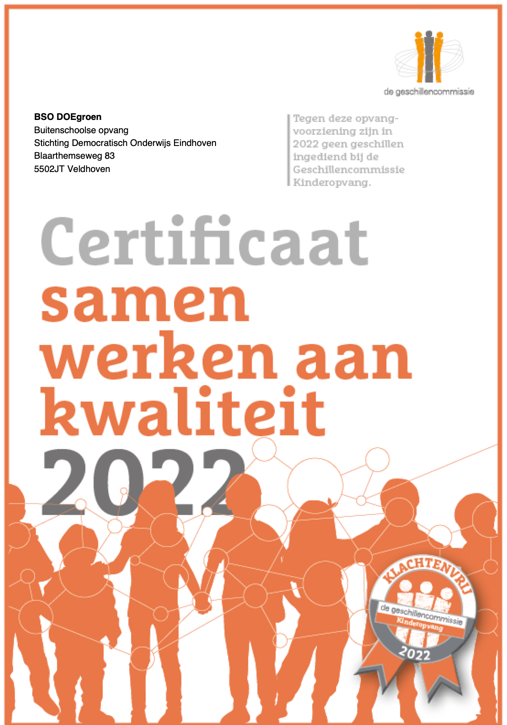 Gevoelens van onvrede en klachten door ouders, kinderen of teamleden over alles wat met de school of BSO te maken heeft, worden in principe zo mogelijk in de betreffende kring besproken en met de BeMiddelingsKring (BMK) opgelost. De wet stelt ouders en personeelsleden in staat om klachten in te dienen over gedragingen en beslissingen van bestuur en/of personeel. Een klacht die niet direct met de teamleden kan worden opgelost kan worden ingediend bij de directeur. In de ‘Klachtenprocedure BSO DOEgroen’ staat vermeld hoe dat proces precies loopt. BSO DOEgroen is daarnaast ook aangesloten bij de Geschillencommissie Kinderopvang. Sinds de start van DOEgroen is er tot op de dag van vandaag nog nooit een klacht ingediend en hebben we een klachtvrij certificaat.8.Kwaliteitszorg Natuurlijk moet zoveel mogelijk worden voorkomen dat een kind fysieke schade kan ondervinden en dienen potentiële risicofactoren erkend te worden. DOEgroen biedt een avontuurlijke omgeving waar kinderen binnen en buiten kunnen spelen, bijvoorbeeld in bomen kunnen klimmen en met gereedschap kunnen werken. Dit is niet altijd zonder risico’s en daarom hebben we hierover afspraken gemaakt. Deze afspraken zijn vastgelegd in verschillende documenten, zoals het beleid Veiligheid & Gezondheid. Op regelmatige basis bespreken en evalueren we met het team, de kinderen en de ouders deze regels en waar nodig scherpen wij deze aan. 8.1. Brevetten voor meer zelfstandigheid en vrijheid Kinderen die een bepaalde mentaliteit hebben en hebben aangetoond te kunnen vertrouwen op het eigen beoordelingsvermogen, mogen meer zelfstandig doen. Zij kunnen bijvoorbeeld een brevet halen om zelfstandig naar de lunchroom te gaan om daar zelfstandig wat te eten of te drinken, te werken of te ontspannen. Hiermee leren we de kinderen ook omgaan met kleine en grote risico’s door in de praktijk ervaring op te doen. Elke ruimte heeft een sociocratische kring waarin kinderen vertegenwoordigd zijn. Zij beslissen samen met de verantwoordelijke medewerkers welke vrijheden geborgd worden in regels, afspraken en in een aantal gevallen een brevet. De ouders dienen in sommige gevallen schriftelijke toestemming te geven voor de brevetten door deze, samen met het teamlid en het kind, te ondertekenen. De ouder blijft in dezen de eindverantwoordelijke en moet kunnen staan achter de vrijheid die het kind mag genieten. De voorwaarden voor het behalen van de verschillende brevetten worden opgesteld in de betreffende kring. Na een (korte) ‘stage’ en een proeve van bekwaamheid kan een brevet behaald worden. Iedere kring heeft ook de bevoegdheid om waarschuwingen uit te delen aan kinderen die zich niet aan de spelregels van het betreffende brevet houden. Na een aantal waarschuwingen kan een brevet verspeeld worden. Na een vastgestelde periode mag het kind dan opnieuw proberen het brevet te behalen en te behouden door beter gedrag en nieuw bewustzijn te laten zien.8.1.1. BuitenbrevetWij moedigen de kinderen zeker aan om ook de ruimte buiten te gebruiken voor hun projecten en spel. Er zijn verschillende gradaties van het buitenbrevet : 1. Alleen binnen spelen, buiten altijd onder toezicht van een teamlid; 2. Spelen binnen de omheining van de buitenruimte, zonder toezicht; 3. Zelfstandig naar de DOEderij lopen ( tijdens schooltijd 4 en 5 jarige worden altijd begeleid door een volwassene, vanaf 6 jaar zelfstandig en dit wordt gemeld in de incheck-computer) Op de Doederij is altijd begeleiding. (Tijdens de BSO zijn we vanaf 16 uur allemaal of in de school of allemaal bij de DOEderij!)8.1.2. KeukenbrevetKinderen die een keukenbrevet hebben mogen tijdens schooltijd zelfstandig naar de keuken om daar, zonder het aan een medewerker of teamlid te vragen, gebruik te maken de kraan en hun eigen eten te pakken in de koelkasten. De keuken medewerker biedt op afgesproken tijden een kookactiviteit aan. Er staat altijd thee klaar in kannen en kinderen bedienen geen apparaten in de keuken zonder medewerker. Tijdens de BSO gaan kinderen alleen in de keuken als er een medewerker is.8.1.3. Schermgebruik Bij voorkeur worden er geen schermen gebruikt tijdens de BSO. We zijn immers een buiten BSO. Het kan voorkomen dat de oudere kinderen even een moment voor zichzelf nodig hebben aan het eind van een drukke schooldag. Met toestemming van de medewerker is beperkt schermgebruik dan toegestaan. We houden ons aan de wettelijke leeftijdsindicatie van games en films. We maken ook bij deze vrijheid duidelijke afspraken met de kinderen. Bijvoorbeeld welk schermgedrag we grensoverschrijdend vinden. Het komt echter zelden voor dat kinderen tijdens de BSO op een scherm gaan. Ze zijn druk bezig met spelen. 8.1.4. Brevetten voor het gebruik van ruimtes Kinderen die hebben aangetoond verantwoord om te kunnen gaan met verschillende materialen, niet aan de nooddeuren te zitten, zich houdend aan de basisregels (die tevens in de ruimtes hangen) en om kunnen gaan met zichzelf en de spullen die er zijn, mogen zelfstandig in de diverse ruimtes en lokalen gaan spelen. Hierbij gelden de algemeen geldende regels van respectvol gedrag naar jezelf, de ander, de omgeving en materialen. 8.2. Brandveiligheid Het gebouw waar de school en de BSO gevestigd zijn, heeft een brandveilig certificaat en is goedgekeurd door de brandweer. Brandblussers, blusdekens en slanghaspels hangen op duidelijk zichtbare plekken en worden regelmatig gecontroleerd. Er is een duidelijk ontruimingsplan opgesteld en er wordt minimaal eens per jaar een ontruimingsoefening gehouden. Middels een BHV training zijn medewerkers opgeleid om een ontruiming te begeleiden en brandblussers juist te bedienen.8.3. BHV en kinder-EHBO Alle teamleden hebben een geldig BHV-EHBO certificaat. Onze schoolleider, tevens medewerkers bij de BSO, is tevens hoofd BHV. Bij afwezigheid van de hoofd BHVer is er een opvolgrooster. Jaarlijks worden alle medewerkers en beroepskrachten ge(her)certificeert voor BHV én de BSO medewerkers tweejaarlijks met kinder-EHBO. 8.4. KwaliteitsregelsWe voldoen aan alle wettelijke regels ten aanzien van onderwijs en kinderopvang;Ons beleid evalueren we periodiek en stellen deze bij om het vervolgens te implementeren; Kinderen voelen zich veilig, waaronder wij ook verstaan: geaccepteerd en gewaardeerd; Kinderen en begeleiders zijn in staat om te reflecteren op hun eigen handelen; Het team erkent verschillen van elkaar zonder te oordelen over deze verschillen, de focus ligt op wat je wel kunt; Kinderen zijn in staat om binnen het de school en BSO en later in de maatschappij zelfstandig te opereren met behoud van hun eigenheid; De kwaliteit van het materiaal waarmee kinderen werken is goed en veilig; De kwaliteit van het pedagogisch handelen is goed. Hierbij zijn kinderen zelf de beste feedback op de kwaliteit van het handelen van de begeleider;Kinderen voelen zich competent en hebben vertrouwen in eigen mogelijkheden om hun eigen leven vorm te geven; Kinderen worden uitgedaagd door hun omgeving, de school, de BSO en andere mensen en kunnen verschillen tussen mensen ervaren als een verrijking. We gebruiken een aantal instrumenten om maatregelen vast te stellen die nodig zijn voor verdere kwaliteitsverbetering: Regelmatige oudervergadering, welke een klankbord- en adviesfunctie heeft. Deze staat open voor alle school en BSO ouders; Mentorgesprekken met kinderen over wat ze vinden van de BSO; Teamvergaderingen;Pedagogische coachingOudergesprekken; Verslaglegging in HaiHo, het kindvolgsysteem van DOE040 en DOEgroen. 8.5. Meldcode huiselijk geweld en kindermishandeling Een van de grootste inbreuken op de fysieke en emotionele veiligheid van kinderen is uiteraard huiselijk geweld en/of kindermishandeling. Om handvatten te hebben in het signaleren, handelen en communiceren, gebruiken wij de Meldcode van de Brancheorganisatie Kinderopvang. Naast het verkorte stappenplan (zie 8.5.1.) en de app voor het melden van kindermishandeling gebruiken we het papieren protocol.  Hierin staat precies beschreven hoe teamleden en medewerkers dienen te handelen in het geval van (vermoeden van) huiselijk geweld of kindermishandeling. Maar een papieren document is niet genoeg. Daarom zorgen wij ervoor dat al onze teamleden getraind zijn in het gebruik van de meldcode. Jaarlijks wordt een opfris workshop gegeven. Jacqueline van Ewijk is aangesteld als aandachtsfunctionaris en heeft daarvoor de benodigde opleiding gevolgd bij het LVAK. We hebben een lidmaatschap bij de LVAK en volgen jaarlijks bijscholing. Daarnaast heeft DOE een zichtbare vertrouwenspersoon in de school en de BSO. Zij is aangekondigd 4 maal per jaar ‘op bezoek’ in de school. Kinderen die in vertrouwen hun problemen willen delen kunnen dat gezamenlijk of persoonlijk met haar bespreken. De vertrouwenspersoon draagt er zorg voor dat zij kennis maakt met de nieuwe kinderen, zodat deze kinderen weten wie zij is, wat zij kan betekenen en hoe zij haar kunnen bereiken. Ouders, kinderen en teamleden kunnen ook buiten school- en BSO uren contact met haar opnemen. VertrouwenspersoonNatasja de Louwere – 06 - 13 28 65 33  -  louwe182@planet.nl 8.5.1. Beschrijving meldcode (bron BOINK)Meldcode ‘kindermishandeling en grensoverschrijdend  gedrag’Dit is een beknopt overzicht. Bij de uitvoering van de stappen moet altijd de speciale app of het schriftelijke protocol worden gebruikt.8.6. Hulp aan ouders in zorgtrajectenWanneer DOEgroen heeft aangegeven dat er reden is tot (extra) zorg en aandacht voor een kind, begint voor ouders vaak een hele drukke en verwarrende periode. Het traject van onderzoeken en wachten op een diagnose tot uiteindelijk het krijgen van de juiste zorg kan langdurig en lastig zijn. Dan is het goed om daarbij hulp te krijgen. Er wordt in overleg met de aandachtsfunctionaris een ervaren medewerker toegewezen dit het kind en de ouders begeleid in dit traject. Ook de vertrouwenspersoon is ondersteunend vanuit haar netwerk met hulporganisaties is de regio. 8.6.1. Signaleren en doorverwijzen In de dagelijkse afsluiting van de dag en de maandelijkse leerlingbespreking is het bespreken van individuele kinderen een vast agendapunt. Wij willen gaan werken met een interne Zorgcode die we zelf opstellen. De Zorgcode bevat een sociale kaart waarmee de teamleden met behulp van de leidinggevende stappen kunnen doorlopen als er reden is tot zorg op sociaal, emotioneel, cognitief of fysiek vlak. Wanneer we zorgen hebben over een kind bespreken we dit met elkaar en met ouders. Wij nemen vaak zelf het initiatief om de ouder uit te nodigen voor een gesprek wanneer wij ons zorgen maken. Uit het gesprek volgt dan een eventueel zorgroute via de BSO naar bijvoorbeeld WIJ Eindhoven of Cordaad in Veldhoven. Onze organisatie heeft goede contacten met deze organisaties. Omdat onze school en BSO een regionale functie heeft wordt op moment van zorg contact gezocht met verdere welzijnsorganisaties in de betreffende woongemeente van de leerling. Tenzij ouders uiteraard een andere passende oplossing voorstellen. Onze organisatie werkt hieraan mee en deelt, met toestemming van de ouder, informatie met de zorg- of welzijnsinstelling. Onze organisatie houdt in de gaten of er een terugkoppeling is vanuit de zorginstelling en/of de ouder. De ouder voert de regie over het zorgtraject, maar onze organisatie houdt vinger aan de pols en is de stok achter de deur. Eventueel kan de mentor of toegewezen zorgmentor de ouder begeleiden bij het zorgtraject. 8.7. Pedagogische driehoek Bij DOE040 en BSO DOEgroen hechten wij veel waarde aan de pedagogische driehoek ‘kind-ouders-school/BSO’. Een mooi voorbeeld daarvan is ons kindvolgsysteem HaiHo. Ouders kunnen hier ook op inloggen en over de ontwikkeling schrijven in het dossier van het kind. Soms is er op dagelijkse basis namelijk even geen moment om het uitgebreid ergens over te hebben met een teamlid of mentor en is iets niet belangrijk genoeg voor een aparte afspraak. Dan kan een stukje in HaoHo genoeg zijn om iets over te dragen (bijvoorbeeld: het kind voelt zich buitengesloten door een paar groepsgenootjes, maar durft dit niet uit te spreken). De teamleden kunnen hier direct mee aan de slag en ook de terugkoppeling kan dan in HaiHo. 9.Praktisch 9.1. Openingstijden BSO DOEgroen 9.2. Afname van volledige contractenAlle ouders nemen een volledig contract af tijdens het gehele kalenderjaar. Er vindt geen extra vakantie-opvang plaats en ouders kunnen geen extra dagdelen afnemen omdat zij alle beschikbare uren al afnemen.9.3. SluitingsdagenDe enige momenten dat DOEgroen gesloten is (voorlopig) op woensdagen omdat dan ook de school gesloten is, vier weken in de zomervakantie, twee weken tijdens de kerstvakantie en tijdens officiële Nederlandse feestdagen. Studiedagen vallen altijd op woensdag. Voor de zomervakatie wordt de jaarplanning van het komende schooljaar aan de ouders gecommuniceerd. De sluitingsdagen staan hier voor het hele jaar ingepland. Wettelijk mogen twee studiedagen worden doorberekend aan ouders. De overige dagen worden niet aan ouders doorbelast.9.4. Locatie BSODOEgroen is gevestigd in de gemeente Veldhoven. In het gebouw worden de ruimtes naar functie ingericht. Zo zijn er drie basisruimtes, zoals een keuken, kantoor en een kringruimte Daarnaast zijn er de basisgroepruimtes te weten het speel-en ontdeklokaal en het atelier. Ook zijn er nog een werkplaats, gymzaal, muzieklokaal en theater aanwezig in de school.  In deze lokalen kunnen onder begeleiding activiteiten georganiseerd worden. Er wordt ook veel gebruik gemaakt van de omheinde buitenruimte inclusief de naastgelegen kinderboerderij (via stoep direct bereikbaar) die in beheer is van de school en onderdeel uitmaakt van onze  buitenruimte.Adres: Blaarthemseweg 83, 5502JT, VeldhovenTelefoon: 040-3046236E-mail: doegroen@doe040.nl en info@doe040.nl  Website: https://doe040.nl/doegroen-bso/  en www.doe040.nlFacebook: https://www.facebook.com/DOE040/ en https://www.facebook.com/Doederij-1004334209772055/9.5. Voeding op school en bij de BSO9.5.1. Inleiding Bij DOE040 en DOEgroen is het beleid aangaande eten & drinken een integraal onderdeel van de gehele visie. Hieronder staat beschreven wat die visie is, en wat dat in de praktijk voor ouders en kinderen betekent. De visie op voeding staat ook beschreven in het beleid voeding. In de kosten van de BSO is de catering gedurende de BSO inbegrepen tenzij er voor gekozen wordt dat kinderen eigen voeding meenemen. 9.5.2. Visie op volwaardige voedingBij DOEgroen geloven wij dat de voeding die je gedurende de dag eet van invloed is op onder andere je energieniveau, je stemming en je concentratievermogen. Omdat kinderen dag in dag uit topprestaties leveren op het gebied van lichamelijke, geestelijke en emotionele groei, hebben zij daar maximale ondersteuning voor nodig door gezond te eten en drinken. Als BSO kan je daar een grote rol in spelen. Wij zijn daarom voorstander van volvette, verse, biologische en natuurlijke voeding. Wij proberen deze visie op voeding zo veel mogelijk door te voeren in het dagelijkse aanbod op de BSO. 9.5.3. Bijzondere eetvoorschriften We houden graag rekening met verschillende eetvoorschriften, zolang het past binnen hetgeen we aanbieden. Zo kunnen kinderen die lactosevrij, tarwe-of glutenvrij, vegetarisch, vegan, halal of koosjer eten uitstekend aan hun trekken komen. 9.5.4. Wat eten en drinken we dan bij DOE040 en DOEgroen? Onze organisatie gebruikt zoveel mogelijk volvette, biologische en pure producten. Dit betekent bijvoorbeeld concreet dat wij: Geen magere melk(producten) bieden, maar de volle variant; Met echte boter werken in plaats van met margarine of plantaardige oliën;Zo min mogelijk bewerkte producten kopen: we maken het liever zelf en maken  waar mogelijk gebruik van de groente en het fruit uit de eigen moestuin; 9.5.5. Wij serveren: Drinken:Water (eventueel op smaak gebracht met citroen of munt); Lauwe theeEigen gemaakte drinkyoghurt(Dik)sapSnacks in de middag: Diverse soorten rauwe groente als komkommer, tomaatjes, paprika (zoveel mogelijk uit het seizoen en van de eigen moestuin op de boerderij);Diverse soorten fruit als banaan, appel, peer, mandarijnen, frambozen en bessen uit de schooltuin (zoveel mogelijk uit het seizoen); In de zomer: vers gemaakte groente / fruit smoothies of ijsjes; Volle yoghurt met fruit en cruesli/granola/havermout.Soep;Maiswafels belegd met notenpasta/pindakaas/appelstroop/jam;Pannenkoeken (volkoren/spelt)Diverse soorten gedroogd fruit als dadels, vijgen, abrikozen; Als extraatje af en toe: vers gebakken koekjes, bananenbrood of ontbijtkoek.9.5.6. Verdeling van verantwoordelijkheid Veel ouders zullen wellicht denken dat hun kinderen weinig van de bovengenoemde dingen zullen eten. Wij hanteren daarbij de adviezen van Ellyn Satter die prachtig zijn samengevat in het document (helaas alleen in het Engels): Feeding with love and good sense. Het komt erop neer dat wij zorgen voor gezond, lekker en gevarieerd eten en dat de kinderen zelf beslissen wat ze eten en hoeveel. We vertrouwen erop dat de kinderen zelf die dingen kiezen uit een gezond palet van opties die ze nodig hebben voor hun ontwikkeling. Wij limiteren de kinderen dus ook niet in hun keuzes. Als zij een speciaal dieet volgen (vanwege geloof of overtuiging) verwachten wij dat zij hier zelf hun verantwoordelijkheid in nemen. 9.5.7. Betrek de kinderen bij het maken van gezonde en lekkere voeding! Het is al mooi als kinderen gezamenlijk gezonde snacks gebruiken op de BSO, maar het is natuurlijk nóg mooier als ze ook betrokken zijn bij het hele proces. Daarom is een aantal kinderen en twee medewerkers lid van de Keukenkring, waarin met elkaar wordt nagedacht over en gewerkt aan het inkopen en maken van lekker eten.9.6. Trakteren Kinderen mogen op hun verjaardag trakteren. Wij verzoeken ouders dringend om gezonde traktaties mee te geven. Traktaties worden doorgaans tijdens de schooldag al uitgedeeld. Traktaties met reguliere suiker of zoetmiddelen worden niet tijdens de BSO opgegeten, maar meegegeven aan de kinderen aan het einde van de dag, zodat ouders thuis kunnen beslissen wat ermee gebeurt. (Zelfgemaakte) traktaties met volwaardige suikeralternatieven (honing, palmsuiker, kokosbloesemsuiker, maple-/ahornsiroop etc.) worden in overleg wel geaccepteerd. Ouders kunnen dit bij twijfel van tevoren bespreken met een teamlid. Traditionele eetbare traktaties zijn overigens niet verplicht, wij juichen ook van harte andere manieren toe om een verjaardag extra feestelijk te maken. 10. De organisatiestructuur van DOE040 en DOEgroen Natuurlijk hoeft – net als in een democratie – niet ieder besluit aan de complete groep te worden voorgelegd. Daarom kan in grotere groepen gewerkt worden met een kringorganisatie. In onze organisatie hebben we een aantal soorten kringen: De Bestuurskring (directie en gekozen afgevaardigden Schoolkring); De Schoolkring ((eventueel afvaardigingen van-) alle teamleden en kinderen); De Teamkring;De Ouderkring; (Met de oudercommissie van de BSO gekoppeld)De Bemiddelingskring;Groepskringen (kringen gevormd rond een bepaald doel, bijvoorbeeld de redactiekring, de aannamekring, functioneringskring, aannamekring, financielekring, atelierkring, IT-kring etc. die altijd ook afgevaardigden hebben in de Schoolkring); en hulpkringen (tijdelijke kringen voor een schoolfeest, kort project of doel). 10.1. De SchoolkringIedere schoolgenoot (leerling/BSO kind en teamlid) is in elk geval lid van de Schoolkring en – naar interesse en vermogen – van een of meer andere kringen. De Schoolkring is het hart van onze organisatie en vergadert iedere week (of zoveel meer of minder als door de Schoolkring met consent besloten) en besluit over de dagelijkse gang van zaken binnen de school en BSO. De afspraken die daar gemaakt worden, gelden voor de school en de BSO. Er is uiteraard ook een BSO kring met haar eigen mandaat en budget. Bij iedere kring zijn een gespreksleider en secretaris/notulist aanwezig, die via open sociocratische verkiezingen worden gekozen uit de kinderen en het team. De taken, verantwoordelijkheden en bevoegdheden van de Schoolkring richten zich op:Organiseren van de dagelijkse gang van zaken in de school en de BSO; Ingebrachte moties van de leden van de Schoolkring behandelen en, via de sociocratische regels, tot een besluit brengen; Organiseren van de inrichting van het onderwijs en de BSO, ten aanzien van speel- en leermiddelen, vaklessen, materialen, excursies, projecten etc.; Het beheren van het budget voor de school- en BSO-middelen; Het creëren en handhaven van een veilige leeromgeving door middel van het maken, aanpassen of afschaffen van afspraken;Het aannemen van nieuwe kinderen en (gast)docenten;Het bestendigen van (herschreven) beleid. 10.2. De Bemiddelingskring (BMK) De Bemiddelingskring (BMK) helpt binnen de school en de BSO met het oplossen van conflicten waar je samen niet uitkomt. Kinderen leren verantwoordelijkheid te nemen en de regels en afspraken te handhaven. De Bemiddelingskring komt elke dag om 12.00 uur bij elkaar als er een BMK ingediend is. Binnen de kring worden conflictsituaties behandeld die door kinderen of teamleden zijn ingediend via een formulier. Er is altijd een gespreksleider aanwezig (dit kan ook een kind zijn) en een teamlid. De Bemiddelingskring begint met het duidelijk maken van een ingediende situatie. Wat is er precies gebeurd, wie waren erbij betrokken en welke regels zijn er overtreden? Er wordt eerst geluisterd naar het kind die de situatie heeft ingediend, vervolgens wordt er ook geluisterd naar de betrokkene(n) en naar de eventuele getuigen. Vervolgens onderzoekt de Bemiddelingskring wat de betrokkene(n) wil bereiken en wat de kern van zijn probleem is. Hierna komt de Bemiddelingskring samen met alle personen die bij de situatie betrokken zijn tot een gezamenlijk gedragen besluit. Dat betekent dat zij vaststellen wat er nodig is om het conflict op te lossen. Daarbij kijkt iedere voor zich wat hij kan doen. We werken niet met een systeem van belonen en straffen. Een bepaalde gedraging kan wel een gevolg hebben zoals bijvoorbeeld schade vergoeden of iets repareren.10.3. De Ouderkring, met gekoppelde Oudercommissie BSODe Ouderkring bestaat uit de ouders van de school en de BSO. De Ouderkring wordt door ouders door middel van sociocratische verkiezingen geïnitieerd en vormgegeven. Er worden minimaal 5 kernleden gekozen, zij initiëren activiteiten zoals de ouderavonden voor alle ouders. De kring komt ongeveer eens in de zes weken bij elkaar. Voor de oudercommissie van de BSO is een subkring gevormd.10.3.1 Rechten en taken oudercommissieDe oudercommissie heeft het recht (on)gevraagd te adviseren over:de uitvoering van het kwaliteitsbeleid, in het bijzonder het pedagogisch beleid;het algemeen beleid op het gebied van voeding, opvoeding, veiligheid en gezondheid;de openingstijden;het beleid rondom voorschoolse educatie;vaststelling en wijziging van de klachtenregeling;de prijs van de kinderopvang.Taken van de oudercommissie:Minimaal 4x per jaar samenkomen voor overleg, al dan niet online en hiervan een verslag maken.Ouders op de hoogte houden van:onze bezigheden veranderingen in het pedagogisch beleid van DOEgroen.Zo nodig het werven van nieuwe leden.Jaarlijks een tevredenheidsonderzoek.Het controleren van de beleidsmap, checken of deze up-to-date is en controleren naar echtheid.Het behandelen van lopende zaken, vragen vanuit ouders.Bijhouden mailbox oudercommissie.Plannen overlegmomenten.Notulen uitprinten en in kringmap DOEgroen archiveren.Checklist maken en up-to-date houden met verplichte taken vanuit GGD.Jaarlijks een gesprek voeren met DOEgroen over het al gevoerde pedagogisch beleid en over de invulling van het nog te voeren pedagogisch beleid.Jaarlijks een ouderavond organiseren. WatMaandagDinsdagDonderdagVrijdagVSO08:00 - 9:0008:00 - 9:0008:00 - 9:0008:00 - 9:00NSO15:00 - 18:0015:00 - 18:0015:00 - 18:0015:00 - 18:00Totaal aantal uren4444BasisgroepLeeftijdRuimte Wit4 tm 13 jaarOntdeklokaalBlauw4 tm 13 jaarSpeellokaalRood7 tm 13 jaarAtelierStap 1 In kaart brengen van signalenDe beroepskracht:Observeert het kind (kindcheck)Brengt signalen bij het kind in kaart, zie bijlage 3 en 4Bespreekt de zorg met de aandachtsfunctionarisBespreekt de zorg met betrokkenenDocumenteertDe beroepskracht:Observeert het kind (kindcheck)Brengt signalen bij het kind in kaart, zie bijlage 3 en 4Bespreekt de zorg met de aandachtsfunctionarisBespreekt de zorg met betrokkenenDocumenteertDe beroepskracht:Observeert het kind (kindcheck)Brengt signalen bij het kind in kaart, zie bijlage 3 en 4Bespreekt de zorg met de aandachtsfunctionarisBespreekt de zorg met betrokkenenDocumenteertDe beroepskracht:Observeert het kind (kindcheck)Brengt signalen bij het kind in kaart, zie bijlage 3 en 4Bespreekt de zorg met de aandachtsfunctionarisBespreekt de zorg met betrokkenenDocumenteertStap 2Collegiale consultatieBij twijfel: Veilig Thuis (anoniem)Bij twijfel: letseldeskundigeDe beroepskracht:Bespreekt signalen met collega’s/bemiddelingsmedewerkerHeeft overleg met de aandachtsfunctionaris voor adviesHeeft contact met Veilig Thuis voor adviesGeeft (indien van toepassing) signaal in verwijsindexDocumenteertDe beroepskracht:Bespreekt signalen met collega’s/bemiddelingsmedewerkerHeeft overleg met de aandachtsfunctionaris voor adviesHeeft contact met Veilig Thuis voor adviesGeeft (indien van toepassing) signaal in verwijsindexDocumenteertDe beroepskracht:Bespreekt signalen met collega’s/bemiddelingsmedewerkerHeeft overleg met de aandachtsfunctionaris voor adviesHeeft contact met Veilig Thuis voor adviesGeeft (indien van toepassing) signaal in verwijsindexDocumenteertDe beroepskracht:Bespreekt signalen met collega’s/bemiddelingsmedewerkerHeeft overleg met de aandachtsfunctionaris voor adviesHeeft contact met Veilig Thuis voor adviesGeeft (indien van toepassing) signaal in verwijsindexDocumenteert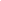 Stap 3Gesprek met de ouder (en indien mogelijk het kind)De beroepskracht:Heeft gesprek met betrokkenenDocumenteertDe beroepskracht:Heeft gesprek met betrokkenenDocumenteertDe beroepskracht:Heeft gesprek met betrokkenenDocumenteertDe beroepskracht:Heeft gesprek met betrokkenenDocumenteert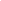 Stap 4Wegen van het geweld aan de hand van afwegingskaderBij twijfel: altijd contact met Veilig ThuisDe beroepskracht:Beoordeelt de risicotaxatie Heeft bij twijfel contact met Veilig ThuisWeegt aan de hand van afwegingskaderDocumenteertDe beroepskracht:Beoordeelt de risicotaxatie Heeft bij twijfel contact met Veilig ThuisWeegt aan de hand van afwegingskaderDocumenteertDe beroepskracht:Beoordeelt de risicotaxatie Heeft bij twijfel contact met Veilig ThuisWeegt aan de hand van afwegingskaderDocumenteertDe beroepskracht:Beoordeelt de risicotaxatie Heeft bij twijfel contact met Veilig ThuisWeegt aan de hand van afwegingskaderDocumenteert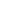 Afweging 1Is melden noodzakelijk?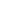 Afweging 2Is hulpverlening (ook) mogelijk?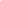 Stap 5Beslissen over het doen van een melding en het inzetten van noodzakelijke hulpDe beroepskracht:Beslist aan de hand van de uitkomsten (van het afwegingskader)Bespreekt een melding met de betrokkenenDocumenteertDe beroepskracht:Beslist aan de hand van de uitkomsten (van het afwegingskader)Bespreekt een melding met de betrokkenenDocumenteertDe beroepskracht:Beslist aan de hand van de uitkomsten (van het afwegingskader)Bespreekt een melding met de betrokkenenDocumenteertWatMaandagDinsdagDonderdagVrijdagVSO08:00 - 9:0008:00 - 9:0008:00 - 9:0008:00 - 9:00BSO15:00 - 18:0015:00 - 18:0015:00 - 18:0015:00 - 18:00